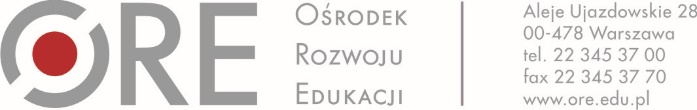 FORMULARZ OFERTOWY NR 4na prowadzenie zajęć w ramach bloku VW odpowiedzi na zapytanie ofertowe na:przygotowanie i przeprowadzenie wykładów konwersatoryjnych  wraz 
z uczestnictwem w dyskusji podczas szkoleń adresowanych do pracowników organów nadzoru pedagogicznego na temat: „Mediacje jako efektywne narzędzie rozwiązywania sytuacji konfliktowych w szkole” w ramach V bloku tematycznegooferuję wykonanie przedmiotu zamówienia zgodnie z warunkami określonymi w treści zapytania ofertowego.* Cena brutto obejmuje podatek VAT, a w przypadku osób fizycznych obligatoryjne obciążenia z tytułu składek ZUS i Fundusz Pracy po stronie pracownika i pracodawcy.OświadczenieOświadczam, że:a)	posiadam wykształcenie wyższe, co najmniej magisterskie, pożądane przygotowanie pedagogiczne/psychologiczne i/lub szkoleniowo –trenerskie;b)	posiadam minimum trzyletnie doświadczenie zawodowe związane z koordynowaniem działań lub wspomaganiem szkół (placówek oświatowych) w:- rozwiązywaniu sytuacji konfliktowych*,lub- planowaniu i organizacji pracy tworzącej klimat sprzyjający rozwojowi ucznia i szkoły/placówki (edukacja, upowszechnianie wiedzy o sposobach zapobiegania i rozwiązywania konfliktów)*;c) posiadam również minimum trzyletnie doświadczenie zawodowe związane ze sprawowaniem nadzoru pedagogicznego (wewnętrznego/zewnętrznego) nad szkołami/placówkami oświatowymi różnego typu w szczególności w zakresie przestrzegania praw dziecka/ucznia, (wypełniania standardów Rzecznika Praw Dziecka).* niepotrzebne skreślić……………………………………………………………..Data i podpis OferentaDane kontaktowe OferentaDane kontaktowe OferentaNazwiskoImięAdres do korespondencji Adres e-mailTelefon kontaktowyOpis zadaniaCena za 1 godzinę zajęć nettoPLN(tylko czynni podatnicy VAT)Cena za 1 godzinę zajęć brutto*PLNBlok V Rola nadzoru pedagogicznego w przeciwdziałaniu sytuacjom konfliktowym w szkole/placówce oświatowej - przygotowanie i przeprowadzenie 35 - minutowego wykładu konwersatoryjnego na platformie Zoom wg załączonego programu oraz uczestniczenie w panelu dyskusyjnym - 10 minut.………………..………………..